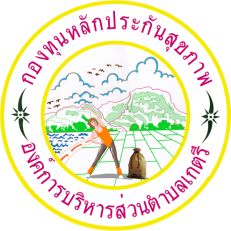 แบบเสนอโครงการกองทุนหลักประกันสุขภาพระดับท้องถิ่น เขต 12 สงขลากิจกรรม(ปรับเพิ่ม หัวข้อได้ มากกว่าตัวอย่าง)ออกแบบกิจกรรมให้ละเอียดจะทำอะไร กับใคร จำนวนเท่าไหร่ เมื่อไร่ ใช้งบประมาณเท่าไหร่ รายการอะไรบ้าง อธิบายอย่างละเอียด7. สรุปแผนงาน/โครงการ/กิจกรรม7.1	หน่วยงาน/องค์กร/กลุ่มคน ที่รับผิดชอบโครงการ (ตามประกาศคณะกรรมการหลักประกันฯ พ.ศ. 2561 ข้อ 10)	ชื่อหน่วยงาน/องค์กร/กลุ่มคน    กองทุนสวัสดิการมัสยิดดารุ้ลอิสลามมียะห์  	  7.1.1 หน่วยบริการหรือสถานบริการสาธารณสุข เช่น รพ.สต.	  7.1.2 หน่วยงานสาธารณสุขอื่นของ อปท. เช่น กองสาธารณสุขของเทศบาล	  7.1.3 หน่วยงานสาธารณสุขอื่นของรัฐ เช่น สสอ.	  7.1.4 หน่วยงานอื่นๆ ที่ไม่ใช่หน่วยงานสาธารณสุข เช่น โรงเรียน	  7.1.5 กลุ่มหรือองค์กรประชาชน7.2	ประเภทการสนับสนุน (ตามประกาศคณะกรรมการหลักประกันฯ พ.ศ. 2561 ข้อ 10)	  7.2.1 สนับสนุนและส่งเสริมการจัดบริการสาธารณสุขของหน่วยบริการ/สถานบริการ/หน่วยงานสาธารณสุข                         [ข้อ 10(1)]              7.2.2 สนับสนุนการจัดกระบวนการหรือกิจกรรมสร้างเสริมสุขภาพ และการป้องกันโรคของกลุ่มหรือองค์กร                        ประชาชน/หน่วยงานอื่น [ข้อ 10(2)]	  7.2.3 สนับสนุนและส่งเสริมการจัดบริการสาธารณสุขของ ศูนย์เด็กเล็ก/ผู้สูงอายุ/คนพิการ [ข้อ 10(3)]	  7.2.4 สนับสนุนการบริหารหรือพัฒนากองทุนฯ [ข้อ 10(4)]	  7.2.5 สนับสนุนกรณีเกิดโรคระบาดหรือภัยพิบัติ [ข้อ 10 (5)]7.3	กลุ่มเป้าหมายหลัก (ตามแนบท้ายประกาศคณะอนุกรรมการส่งเสริมสุขภาพและป้องกันโรคฯ พ.ศ. 2557)	  7.3.1 กลุ่มหญิงตั้งครรภ์และหญิงหลังคลอด   จำนวน............................คน	  7.3.2 กลุ่มเด็กเล็กและเด็กก่อนวัยเรียน 	จำนวน............................คน	  7.3.3 กลุ่มเด็กวัยเรียนและเยาวชน  	                จำนวน..........50.............คน	  7.3.4 กลุ่มวัยทำงาน 			จำนวน.......200...............คน	  7.3.5.1 กลุ่มผู้สูงอายุ 			จำนวน............................คน	  7.3.5.2 กลุ่มผู้ป่วยโรคเรื้อรัง 		จำนวน............................คน	  7.3.6 กลุ่มคนพิการและทุพพลภาพ  	จำนวน............................คน	  7.3.7 กลุ่มประชาชนทั่วไปที่มีภาวะเสี่ยง 	จำนวน............................คน	  7.3.8 สำหรับการบริหารหรือพัฒนากองทุนฯ [ข้อ 10(4)]7.4	กิจกรรมหลักตามกลุ่มเป้าหมายหลัก	  7.4.1  กลุ่มหญิงตั้งครรภ์และหญิงหลังคลอด	  7.4.1.1 การสำรวจข้อมูลสุขภาพ การจัดทำทะเบียนและฐานข้อมูลสุขภาพ	  7.4.1.2 การตรวจคัดกรอง ประเมินภาวะสุขภาพ และการค้นหาผู้มีภาวะเสี่ยง	  7.4.1.3 การเยี่ยมติดตามดูแลสุขภาพก่อนคลอดและหลังคลอด	  7.4.1.4 การรณรงค์/ประชาสัมพันธ์/ฝึกอบรม/ให้ความรู้	  7.4.1.5 การส่งเสริมการเลี้ยงลูกด้วยนมแม่	  7.4.1.6 การคัดกรองและดูแลรักษามะเร็งปากมดลูกและมะเร็งเต้านม	  7.4.1.7 การส่งเสริมสุขภาพช่องปาก	  7.4.1.8 อื่นๆ (ระบุ) .................................................................................................................	  7.4.2  กลุ่มเด็กเล็กและเด็กก่อนวัยเรียน	  7.4.2.1 การสำรวจข้อมูลสุขภาพ การจัดทำทะเบียนและฐานข้อมูลสุขภาพ	  7.4.2.2 การตรวจคัดกรอง ประเมินภาวะสุขภาพ และการค้นหาผู้มีภาวะเสี่ยง	  7.4.2.3 การเยี่ยมติดตามดูแลสุขภาพ	  7.4.2.4 การรณรงค์/ประชาสัมพันธ์/ฝึกอบรม/ให้ความรู้	  7.4.2.5 การส่งเสริมพัฒนาการตามวัย/กระบวนการเรียนรู้/ความฉลาดทางปัญญาและอารมณ์	  7.4.2.6 การส่งเสริมการได้รับวัคซีนป้องกันโรคตามวัย	  7.4.2.7 การส่งเสริมสุขภาพช่องปาก	  7.4.2.8 อื่นๆ (ระบุ) .................................................................................................................	  7.4.3  กลุ่มเด็กวัยเรียนและเยาวชน	  7.4.3.1 การสำรวจข้อมูลสุขภาพ การจัดทำทะเบียนและฐานข้อมูลสุขภาพ	  7.4.3.2 การตรวจคัดกรอง ประเมินภาวะสุขภาพ และการค้นหาผู้มีภาวะเสี่ยง	  7.4.3.3 การเยี่ยมติดตามดูแลสุขภาพ	  7.4.3.4 การรณรงค์/ประชาสัมพันธ์/ฝึกอบรม/ให้ความรู้	  7.4.3.5 การส่งสริมพัฒนาการตามวัย/กระบวนการเรียนรู้/ความฉลาดทางปัญญาและอารมณ์	  7.4.3.6 การส่งเสริมการได้รับวัคซีนป้องกันโรคตามวัย	  7.4.3.7 การป้องกันและลดปัญหาด้านเพศสัมพันธ์/การตั้งครรภ์ไม่พร้อม	  7.4.3.8 การป้องกันและลดปัญหาด้านสารเสพติด/ยาสูบ/เครื่องดื่มแอลกอฮอร์	  7.4.3.9 อื่นๆ (ระบุ) .................................................................................................................	  7.4.4  กลุ่มวัยทำงาน	  7.4.4.1 การสำรวจข้อมูลสุขภาพ การจัดทำทะเบียนและฐานข้อมูลสุขภาพ	  7.4.4.2 การตรวจคัดกรอง ประเมินภาวะสุขภาพ และการค้นหาผู้มีภาวะเสี่ยง	  7.4.4.3 การเยี่ยมติดตามดูแลสุขภาพ	  7.4.4.4 การรณรงค์/ประชาสัมพันธ์/ฝึกอบรม/ให้ความรู้	  7.4.4.5 การส่งเสริมพฤติกรรมสุขภาพในกลุ่มวัยทำงานและการปรับเปลี่ยนสิ่งแวดล้อมในการทำงาน	  7.4.4.6 การส่งเสริมการดูแลสุขภาพจิตแก่กลุ่มวัยทำงาน	  7.4.4.7 การป้องกันและลดปัญหาด้านเพศสัมพันธ์/การตั้งครรภ์ไม่พร้อม	  7.4.4.8 การป้องกันและลดปัญหาด้านสารเสพติด/ยาสูบ/เครื่องดื่มแอลกอฮอร์	  7.4.4.9 อื่นๆ (ระบุ) .................................................................................................................	  7.4.5.1 กลุ่มผู้สูงอายุ	  7.4.5.1.1 การสำรวจข้อมูลสุขภาพ การจัดทำทะเบียนและฐานข้อมูลสุขภาพ	  7.4.5.1.2 การตรวจคัดกรอง ประเมินภาวะสุขภาพ และการค้นหาผู้มีภาวะเสี่ยง	  7.4.5.1.3 การเยี่ยมติดตามดูแลสุขภาพ	  7.4.5.1.4 การรณรงค์/ประชาสัมพันธ์/ฝึกอบรม/ให้ความรู้	  7.4.5.1.5 การส่งเสริมพัฒนาทักษะทางกายและใจ	  7.4.5.1.6 การคัดกรองและดูแลผู้มีภาวะซึมเศร้า	  7.4.5.1.7 การคัดกรองและดูแลผู้มีภาวะข้อเข่าเสื่อม	  7.4.5.1.8 อื่นๆ (ระบุ) .................................................................................................................	  7.4.5.2 กลุ่มผู้ป่วยโรคเรื้อรัง	  7.4.5.2.1 การสำรวจข้อมูลสุขภาพ การจัดทำทะเบียนและฐานข้อมูลสุขภาพ	  7.4.5.2.2 การตรวจคัดกรอง ประเมินภาวะสุขภาพ และการค้นหาผู้มีภาวะเสี่ยง	  7.4.5.2.3 การเยี่ยมติดตามดูแลสุขภาพ	  7.4.5.2.4 การรณรงค์/ประชาสัมพันธ์/ฝึกอบรม/ให้ความรู้	  7.4.5.2.5 การคัดกรองและดูแลผู้ป่วยโรคเบาหวานและความดันโลหิตสูง	  7.4.5.2.6 การคัดกรองและดูแลผู้ป่วยโรคหัวใจ	  7.4.5.2.7 การคัดกรองและดูแลผู้ป่วยโรคหลอดเลือดสมอง	  7.4.5.2.8 การคัดกรองและดูแลผู้ป่วยโรคมะเร็ง	  7.4.5.2.9 อื่นๆ (ระบุ) .................................................................................................................	  7.4.6  กลุ่มคนพิการและทุพพลภาพ	  7.4.6.1 การสำรวจข้อมูลสุขภาพ การจัดทำทะเบียนและฐานข้อมูลสุขภาพ	  7.4.6.2 การตรวจคัดกรอง ประเมินภาวะสุขภาพ และการค้นหาผู้มีภาวะเสี่ยง	  7.4.6.3 การเยี่ยมติดตามดูแลสุขภาพ	  7.4.6.4 การรณรงค์/ประชาสัมพันธ์/ฝึกอบรม/ให้ความรู้	  7.4.6.5 การส่งเสริมพัฒนาทักษะทางกายและใจ	  7.4.6.6 การคัดกรองและดูแลผู้มีภาวะซึมเศร้า	  7.4.6.7 การคัดกรองและดูแลผู้มีภาวะข้อเข่าเสื่อม	  7.4.6.8 อื่นๆ (ระบุ) .................................................................................................................	  7.4.7  กลุ่มประชาชนทั่วไปที่มีภาวะเสี่ยง	  7.4.7.1 การสำรวจข้อมูลสุขภาพ การจัดทำทะเบียนและฐานข้อมูลสุขภาพ	  7.4.7.2 การตรวจคัดกรอง ประเมินภาวะสุขภาพ และการค้นหาผู้มีภาวะเสี่ยง	  7.4.7.3 การเยี่ยมติดตามดูแลสุขภาพ	  7.4.7.4 การรณรงค์/ประชาสัมพันธ์/ฝึกอบรม/ให้ความรู้	  7.4.7.5 การส่งเสริมการปรับเปลี่ยนพฤติกรรมและสิ่งแวดล้อมที่มีผลกระทบต่อสุขภาพ	  7.4.7.6 อื่นๆ (ระบุ) .................................................................................................................	  7.4.8  สำหรับการบริหารหรือพัฒนากองทุนฯ [ข้อ 10(4)]	  7.4.8.1 อื่นๆ (ระบุ) .................................................................................................................ลงชื่อ ............................................................... ผู้เสนอแผนงาน/โครงการ/กิจกรรม      (.................................................................)ตำแหน่ง ............................................................วันที่-เดือน-พ.ศ. ................................................ลงชื่อ ............................................................... ผู้รับผิดชอบแผนงาน/โครงการ/กิจกรรม      (.................................................................)ตำแหน่ง ............................................................วันที่-เดือน-พ.ศ. ................................................กำหนดการลดยาเสพติด  ชีวิตปลอดภัย  หมดทุกข์  ปลอดโรค (วันอบรม)วันที่..............................................ณ อาคารอเนกประสงค์หมู่ที่ 7   ตำบลเกตรี  อำเภอเมือง  จังหวัดสตูลเวลา						กิจกรรม08.30-09.00 น.		ลงทะเบียน09.00-09.15 น. 	พิธีเปิด โครงการลดยาเสพติด  ชีวิตปลอดภัย  หมดทุกข์  ปลอดโรค			                          โดยนายกองค์การบริหารส่วนตำบลเกตรี 09.15-10.30 น.		วิทยากรให้ความรู้เรื่อง ผลกระทบของยาเสพติดที่มีต่อสุขภาพ	10.30-10.45 น.		รับประทานอาหารว่างและเครื่องดื่ม10.45-11.00 น.		กิจกรรมนันทนาการ11.00- 12.00 น.		วิทยากรให้ความรู้เรื่อง ผลกระทบของยาเสพติดที่มีต่อสุขภาพ (ต่อ)12.00-13.00 น.		รับประทานอาหารกลางวัน13.00-14.15 น.		วิทยากรให้ความรู้เรื่อง ผลกระทบของยาเสพติดที่มีต่อสุขภาพ (ต่อ)14.15-14.30 น.		รับประทานอาหารว่างและเครื่องดื่ม 14.30-15.00 น.		วิทยากรให้ความรู้เรื่อง ผลกระทบของยาเสพติดที่มีต่อสุขภาพ (ต่อ)15.00- 15.15น.		กิจกรรมนันทนาการ15.15 น. 		พิธีปิดหมายเหตุ  :  กำหนดการอาจมีการเปลี่ยนแปลงตามความเหมาะสมกำหนดการลดยาเสพติด  ชีวิตปลอดภัย  หมดทุกข์  ปลอดโรค (เวทีระดมความคิด)วันที่..............................................ณ อาคารอเนกประสงค์หมู่ที่ 1-7   ตำบลเกตรี  อำเภอเมือง  จังหวัดสตูลเวลา						กิจกรรม12.00-13.00 น.		ลงทะเบียน13.00-14.30 น. 	 ให้ความรู้และระดมความคิด14.00-14.15 น.		รับประทานอาหารว่างและเครื่องดื่ม	14.15-15.45 น.		ให้ความรู้และระดมความคิด (ต่อ)15.45 น.     		สื้นสุดกิจกรรมรหัสโครงการ63 – L5298 – 02 -001ชื่อโครงการ/กิจกรรมลดยาเสพติด  ชีวิตปลอดภัย  หมดทุกข์  ปลอดโรคชื่อกองทุนกองทุนหลักประกันสุขภาพ อบต.เกตรี  สนับสนุนและส่งเสริมการจัดบริการสาธารณสุขของ หน่วยบริการ/สถานบริการ/หน่วยงานสาธารณสุข [ข้อ 10(1)]  สนับสนุนการจัดกระบวนการหรือกิจกรรมสร้างเสริมสุขภาพ และการป้องกันโรคของกลุ่มหรือองค์กรประชาชน/หน่วยงานอื่น [ข้อ 10(2)] สนับสนุนและส่งเสริมการจัดบริการสาธารณสุขของ ศูนย์เด็กเล็ก/ผู้สูงอายุ/คนพิการ [ข้อ 10(3)] สนับสนุนการบริหารหรือพัฒนากองทุนฯ [ข้อ 10(4)] สนับสนุนกรณีเกิดโรคระบาดหรือภัยพิบัติ [ข้อ 10(5)]หน่วยงาน/องค์กร/กลุ่มคน ที่รับผิดชอบโครงการ  หน่วยบริการหรือสถานบริการสาธารณสุข เช่น รพ.สต.  หน่วยงานสาธารณสุขอื่นของ อปท. เช่น กองสาธารณสุขของเทศบาล  หน่วยงานสาธารณสุขอื่นของรัฐ เช่น สสอ.  หน่วยงานอื่นๆ ที่ไม่ใช่หน่วยงานสาธารณสุข เช่น โรงเรียน กองการศึกษาฯ กลุ่มหรือองค์กรประชาชนตั้งแต่  5 คนชื่อองค์กร/กลุ่มคน (5 คน)ชื่อองค์กร กองทุนสวัสดิการมัสยิดดารุ้ลอิสลามมียะห์  นายมาเหยด   กรมเมืองนายอาเสด   สาดีนนายอาลี  หมานระเด็นนายอิสมาแอล  ขุนดำนายนาหยัน   ขุนดำวันอนุมัติ  วันที่ 5  มีนาคม  2563ระยะเวลาดำเนินโครงการ ตั้งแต่   เดือน 1 มกราคม   ถึง  30  กันยายน  2563 สถานที่จัดกิจกรรมอาคารเอนกประสงค์หมู่ที่ 1-7 ตำบลเกตรี อำเภอเมือง  จังหวัดสตูลงบประมาณ  จำนวน........ 30,732.-....บาทหลักการและเหตุผล (ระบุที่มาของการทำโครงการ)                   ด้วยสถานการณ์ปัจจุบันการแพร่ระบาดของยาเสพติด ยังคงความรุนแรงอย่างต่อเนื่อง รัฐบาลจึงกำหนดให้การป้องกันและแก้ไขยาเสพติด เป็นแนวนโยบายที่สำคัญและเร่งด่วนในการบริหารราชการแผ่นดิน โดยยึดหลัก "ผู้เสพ คือ ผู้ป่วยที่ต้องได้รับการบำบัดรักษา ผู้ค้า คือผู้ที่ต้องได้รับโทษตามกระบวนการยุติธรรม" โดยใช้กระบวนการมีส่วนร่วมของทุกภาคส่วนในสังคมให้ร่วมดำเนินการในลักษณะบูรณาการ ควบคู่กับมาตรการทางกฎหมาย                     ผู้ที่ติดยาเสพติด อาจเกิดปัญหาทางสุขภาพ อนามัย หรือโรคต่างๆได้หลายอย่าง เช่น หากใช้ยาที่มีฤทธิ์กดระบบประสาทกลาง เมื่อใช้เกินขนาดจะทำให้ไม่รู้สึกตัวไป การหายใจลดลง ในบางรายอาจเกิดการบวมของปอด ทำให้หายใจหอบและเสมหะเป็นฟอง  หากเกิดจากการขาดยา ทำให้นอนหลับ อาจไข้สูง ชัก และไม่รู้สึกตัวได้  นอกจากนี้พิษจากยาเสพติด มีผลทำให้เกิดอาการทางจิตได้ บางรายอาจคลุ้มคลั่ง วิกลจริต ระแวงอย่างรุนแรง คิดว่าผู้อื่นจะมาทำร้ายจึงอาละวาด และทำร้ายผู้อื่นได้  ผู้ติดยาที่ใช้ยาฉีดเข้าหลอดเลือด หรือเข้ากล้ามเนื้อ มักไม่ได้ทำความสะอาดหลอดฉีดยาให้ปราศจากเชื้อเสียก่อน น้ำที่ใช้ละลายยาเพื่อฉีดก็ไม่สะอาด จึงอาจฉีดเอาเชื้อโรคต่างๆ เข้าไปในร่างกายได้ ทำให้เกิดการอักเสบของผิวหนัง และเนื้อเยื่อบริเวณที่ฉีด เกิดเป็นฝีหรือเนื้อตายได้ อาจลุกลามเกิดการอักเสบของหลอดเลือด หรือโลหิตเป็นพิษได้  ในบางรายเชื้อโรคอาจเข้าไปยังอวัยวะภายใน เช่น หัวใจ ปอด สมอง และกระดูก ทำให้เกิดลิ้นหัวใจอักเสบ และฝีตามอวัยวะต่างๆ  บางรายใช้เข็มฉีดยาร่วมกัน ทำให้โรคจากคนหนึ่งติดไปยังคนอื่นๆได้ เช่น โรคตับอักเสบ โรคเอดส์ เป็นต้น ในบางกรณียาอาจจะละลายไม่ดี มีเกล็ดหรือ ผลึกของยาเข้าไปในหลอดเลือด ไปอุดหลอดเลือดต่างๆ เช่น ที่สมอง เกิดเป็นอัมพาตได้  ผู้ติดยาเสพติดมักมีสุขภาพไม่ดี อาหารไม่เพียงพอ และการดูแลสุขภาพอนามัย ตลอดจนการรักษาความสะอาดของร่างกายไม่ดี  จึงมีโรคต่างๆเกิดได้มาก เช่น วัณโรคของปอด โรคผิวหนังต่างๆ  โรคไตอักเสบ และโรคเส้นประสาทอักเสบ เป็นต้น สำหรับตำบล เกตรี มีผู้ติดยาเสพติดจำนวน 58 ราย  (ข้อมูลจากสถานพินิจฯจังหวัดสตูล) พบผู้ป่วยทางจิตที่เกิดจากการใช้ยาเสพติด จำนวน 3 ราย ส่งผลให้เกิดปัญหาสุขภาพ ความไม่ปลอดภัยในชีวิตและทรัพย์สินของตนเอง ครอบครัว และชุมชน                ทางกองทุนสวัสดิการมัสยิดดารุลฯ  ได้เล็งเห็นถึงปัญหาดังกล่าว จึงจัดทำโครงการลดยาเสพติด  ชีวิตปลอดภัย  หมดทุกข์  ปลอดโรคขึ้น  เพื่อให้ประชาชนมีความรู้ ความเข้าใจ และตระหนักถึงผลเสียของยาเสพติดที่มีผลกระทบต่อสุขภาพหลักการและเหตุผล (ระบุที่มาของการทำโครงการ)                   ด้วยสถานการณ์ปัจจุบันการแพร่ระบาดของยาเสพติด ยังคงความรุนแรงอย่างต่อเนื่อง รัฐบาลจึงกำหนดให้การป้องกันและแก้ไขยาเสพติด เป็นแนวนโยบายที่สำคัญและเร่งด่วนในการบริหารราชการแผ่นดิน โดยยึดหลัก "ผู้เสพ คือ ผู้ป่วยที่ต้องได้รับการบำบัดรักษา ผู้ค้า คือผู้ที่ต้องได้รับโทษตามกระบวนการยุติธรรม" โดยใช้กระบวนการมีส่วนร่วมของทุกภาคส่วนในสังคมให้ร่วมดำเนินการในลักษณะบูรณาการ ควบคู่กับมาตรการทางกฎหมาย                     ผู้ที่ติดยาเสพติด อาจเกิดปัญหาทางสุขภาพ อนามัย หรือโรคต่างๆได้หลายอย่าง เช่น หากใช้ยาที่มีฤทธิ์กดระบบประสาทกลาง เมื่อใช้เกินขนาดจะทำให้ไม่รู้สึกตัวไป การหายใจลดลง ในบางรายอาจเกิดการบวมของปอด ทำให้หายใจหอบและเสมหะเป็นฟอง  หากเกิดจากการขาดยา ทำให้นอนหลับ อาจไข้สูง ชัก และไม่รู้สึกตัวได้  นอกจากนี้พิษจากยาเสพติด มีผลทำให้เกิดอาการทางจิตได้ บางรายอาจคลุ้มคลั่ง วิกลจริต ระแวงอย่างรุนแรง คิดว่าผู้อื่นจะมาทำร้ายจึงอาละวาด และทำร้ายผู้อื่นได้  ผู้ติดยาที่ใช้ยาฉีดเข้าหลอดเลือด หรือเข้ากล้ามเนื้อ มักไม่ได้ทำความสะอาดหลอดฉีดยาให้ปราศจากเชื้อเสียก่อน น้ำที่ใช้ละลายยาเพื่อฉีดก็ไม่สะอาด จึงอาจฉีดเอาเชื้อโรคต่างๆ เข้าไปในร่างกายได้ ทำให้เกิดการอักเสบของผิวหนัง และเนื้อเยื่อบริเวณที่ฉีด เกิดเป็นฝีหรือเนื้อตายได้ อาจลุกลามเกิดการอักเสบของหลอดเลือด หรือโลหิตเป็นพิษได้  ในบางรายเชื้อโรคอาจเข้าไปยังอวัยวะภายใน เช่น หัวใจ ปอด สมอง และกระดูก ทำให้เกิดลิ้นหัวใจอักเสบ และฝีตามอวัยวะต่างๆ  บางรายใช้เข็มฉีดยาร่วมกัน ทำให้โรคจากคนหนึ่งติดไปยังคนอื่นๆได้ เช่น โรคตับอักเสบ โรคเอดส์ เป็นต้น ในบางกรณียาอาจจะละลายไม่ดี มีเกล็ดหรือ ผลึกของยาเข้าไปในหลอดเลือด ไปอุดหลอดเลือดต่างๆ เช่น ที่สมอง เกิดเป็นอัมพาตได้  ผู้ติดยาเสพติดมักมีสุขภาพไม่ดี อาหารไม่เพียงพอ และการดูแลสุขภาพอนามัย ตลอดจนการรักษาความสะอาดของร่างกายไม่ดี  จึงมีโรคต่างๆเกิดได้มาก เช่น วัณโรคของปอด โรคผิวหนังต่างๆ  โรคไตอักเสบ และโรคเส้นประสาทอักเสบ เป็นต้น สำหรับตำบล เกตรี มีผู้ติดยาเสพติดจำนวน 58 ราย  (ข้อมูลจากสถานพินิจฯจังหวัดสตูล) พบผู้ป่วยทางจิตที่เกิดจากการใช้ยาเสพติด จำนวน 3 ราย ส่งผลให้เกิดปัญหาสุขภาพ ความไม่ปลอดภัยในชีวิตและทรัพย์สินของตนเอง ครอบครัว และชุมชน                ทางกองทุนสวัสดิการมัสยิดดารุลฯ  ได้เล็งเห็นถึงปัญหาดังกล่าว จึงจัดทำโครงการลดยาเสพติด  ชีวิตปลอดภัย  หมดทุกข์  ปลอดโรคขึ้น  เพื่อให้ประชาชนมีความรู้ ความเข้าใจ และตระหนักถึงผลเสียของยาเสพติดที่มีผลกระทบต่อสุขภาพวิธีดำเนินการ (ออกแบบให้ละเอียด)         ขั้นเตรียมการ                      1. จัดทำโครงการเพื่อเสนออนุมัติ                     2. ประชุมชี้แจงโครงการและแนวทางการดำเนินการแก่ผู้เกี่ยวข้อง                     3. จัดเตรียมวัสดุอุปกรณ์ต่าง ๆ และสถานที่สำหรับการดำเนินโครงการ         ขั้นดำเนินการการอบรม การให้ความรู้เกี่ยวกับผลกระทบของยาเสพติดที่มีต่อสุขภาพการเสาวนา การให้ความรู้และระดมความคิด จำนวน  7 ครั้ง ซึ่งจะเป็นเวทีแลกเปลี่ยนโดยลงพื้นที่ตามหมู่บ้านๆละ 1 ครั้ง          ขั้นประเมินผล                       1. กลุ่มเป้าหมายเข้าร่วมอบรมร้อยละ 80วิธีดำเนินการ (ออกแบบให้ละเอียด)         ขั้นเตรียมการ                      1. จัดทำโครงการเพื่อเสนออนุมัติ                     2. ประชุมชี้แจงโครงการและแนวทางการดำเนินการแก่ผู้เกี่ยวข้อง                     3. จัดเตรียมวัสดุอุปกรณ์ต่าง ๆ และสถานที่สำหรับการดำเนินโครงการ         ขั้นดำเนินการการอบรม การให้ความรู้เกี่ยวกับผลกระทบของยาเสพติดที่มีต่อสุขภาพการเสาวนา การให้ความรู้และระดมความคิด จำนวน  7 ครั้ง ซึ่งจะเป็นเวทีแลกเปลี่ยนโดยลงพื้นที่ตามหมู่บ้านๆละ 1 ครั้ง          ขั้นประเมินผล                       1. กลุ่มเป้าหมายเข้าร่วมอบรมร้อยละ 80ผลที่คาดว่าจะได้รับ ประชาชนมีความรู้ ความเข้าใจเกี่ยวกับผลกระทบของยาเสพติดที่มีต่อสุขภาพ         6.2   ประชาชนมีสุขภาพดี ไม่มีปัญหาสุขภาพที่เกิดจากยาเสพติด ผลที่คาดว่าจะได้รับ ประชาชนมีความรู้ ความเข้าใจเกี่ยวกับผลกระทบของยาเสพติดที่มีต่อสุขภาพ         6.2   ประชาชนมีสุขภาพดี ไม่มีปัญหาสุขภาพที่เกิดจากยาเสพติด เป้าหมาย / วัตถุประสงค์ตัวชี้วัดวัตถุประสงค์เพื่อให้ประชาชนมีความรู้ ความเข้าใจเกี่ยวกับผลกระทบของยาเสพติดที่มีต่อสุขภาพเพื่อให้ประชาชนตระหนักถึงผลกระทบของยาเสพติดที่มีต่อสุขภาพ และห่างไกลยาเสพติดตัวชี้วัดความสำเร็จประชาชนมีความรู้ ความเข้าใจเกี่ยวกับผลกระทบของยาเสพติดที่มีต่อสุขภาพประชาชนมีสุขภาพดี ไม่มีปัญหาสุขภาพที่เกิดจากยาเสพติด ชนิดกิจกรรมงบประมาณ ระบุวัน/ช่วงเวลากิจกรรมที่  1  อบรมให้ความรู้ณ อาคารอเนกประสงค์ หมู่ที่ 7(กลุ่มเป้าหมาย หมู่ที่ 1-7)กิจกรรมที่  1   เป็นเงิน  9,950.-บาท    1. ค่าป้ายไวนิล  1.5 x 2 เมตรๆละ 150 บาท  จำนวน 1 แผ่น   เป็นเงิน   450  บาท   2.  ค่าวิทยากร จำนวน 4  ชั่วโมงๆละ 600 บาท     เป็นเงิน 2,400  บาท   3.  ค่าอาหารกลางวัน จำนวน 1 มื้อๆละ 85บาท จำนวน 40 คน                เป็นเงิน   3,400 บาท   4.  ค่าอาหารว่าง จำนวน 2 มื้อๆละ 25 บาท จำนวน 40 คน                เป็นเงิน   2,000 บาท   5.  ค่าเช่าเครื่องเสียง  1  วัน                      เป็นเงิน   500  บาท   6.  ค่าเอกสาร  จำนวน 40 ชุดๆละ 30บาท   เป็นเงิน   1,200  บาท        กิจกรรมที่ 2 – 8อบรมให้ความรู้และระดมความคิดณ อาคารอเนกประสงค์ หมู่ที่ 1-7(กลุ่มเป้าหมายแยกตามหมู่บ้าน)กิจกรรมที่ 2 – 8   เป็นเงิน  20,782.-บาท 1. ค่าป้ายไวนิล 1.20 x 2.40 เมตรๆละ 150 บาท   จำนวน 1  แผ่น เป็นเงิน  432 บาท 2.  ค่าวิทยาการจำนวน  3  ชั่วโมงๆละ 600 บาท จำนวน 7 ครั้ง  เป็นเงิน 12,600 บาท 3.  ค่าอาหารว่างฯ  จำนวน 30 คนๆ 25 บาท จำนวน 7 มื้อ เป็นเงิน 5,250  บาท 4.  ค่าเช่าเครื่องเสียง  1  วัน  จำนวน 5  ครั้งๆละ 500 บาท                            เป็นเงิน  2,500  บาทรวม  30,732.-บาท